Акция "Подарок Другу"Цель: дать понятие о том, что такое доброта, благотворительность.

Задачи: формировать у детей представления о доброте, как важном качестве человека; уточнять что такое благотворительность, обогащать словарный запас детей; учить воспитанников выражать свои мысли о добрых поступках.                                                                                                              Развивать коммуникативно-речевые навыки, воображение, речевое внимание, общую и мелкую моторику.                                                                                 Воспитывать у детей любовь, сострадание и доброжелательное отношение к окружающему миру, близким людям.

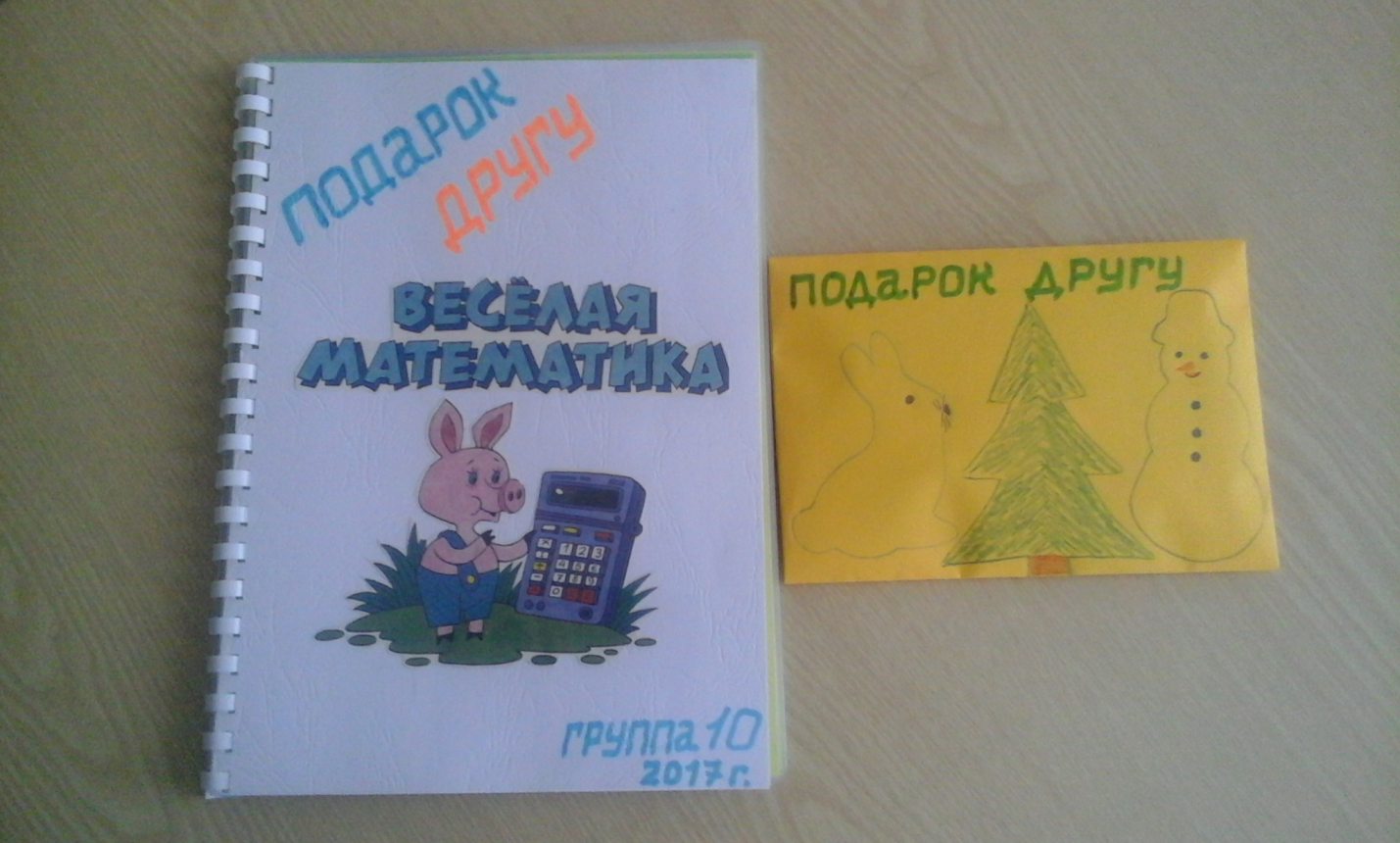 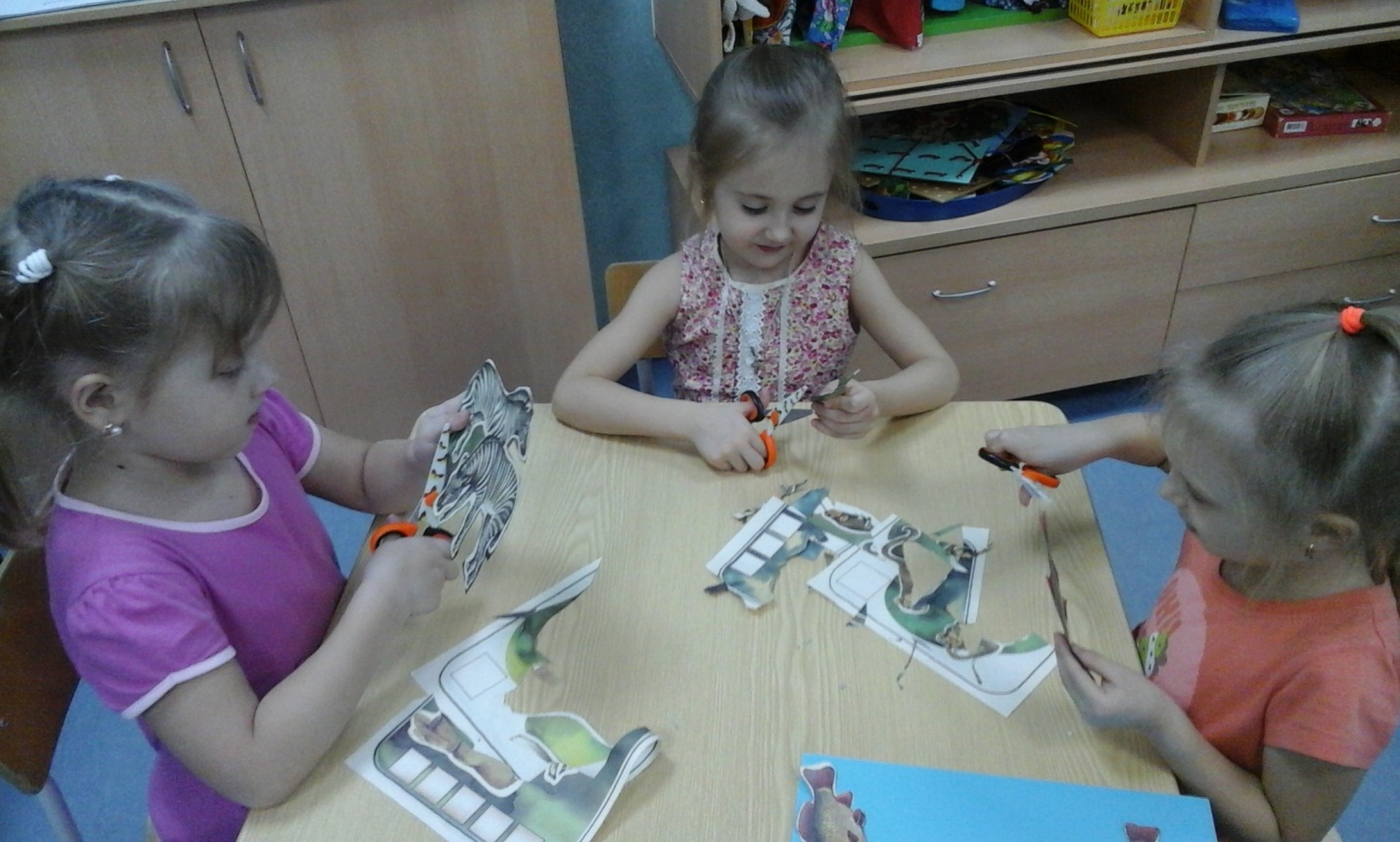 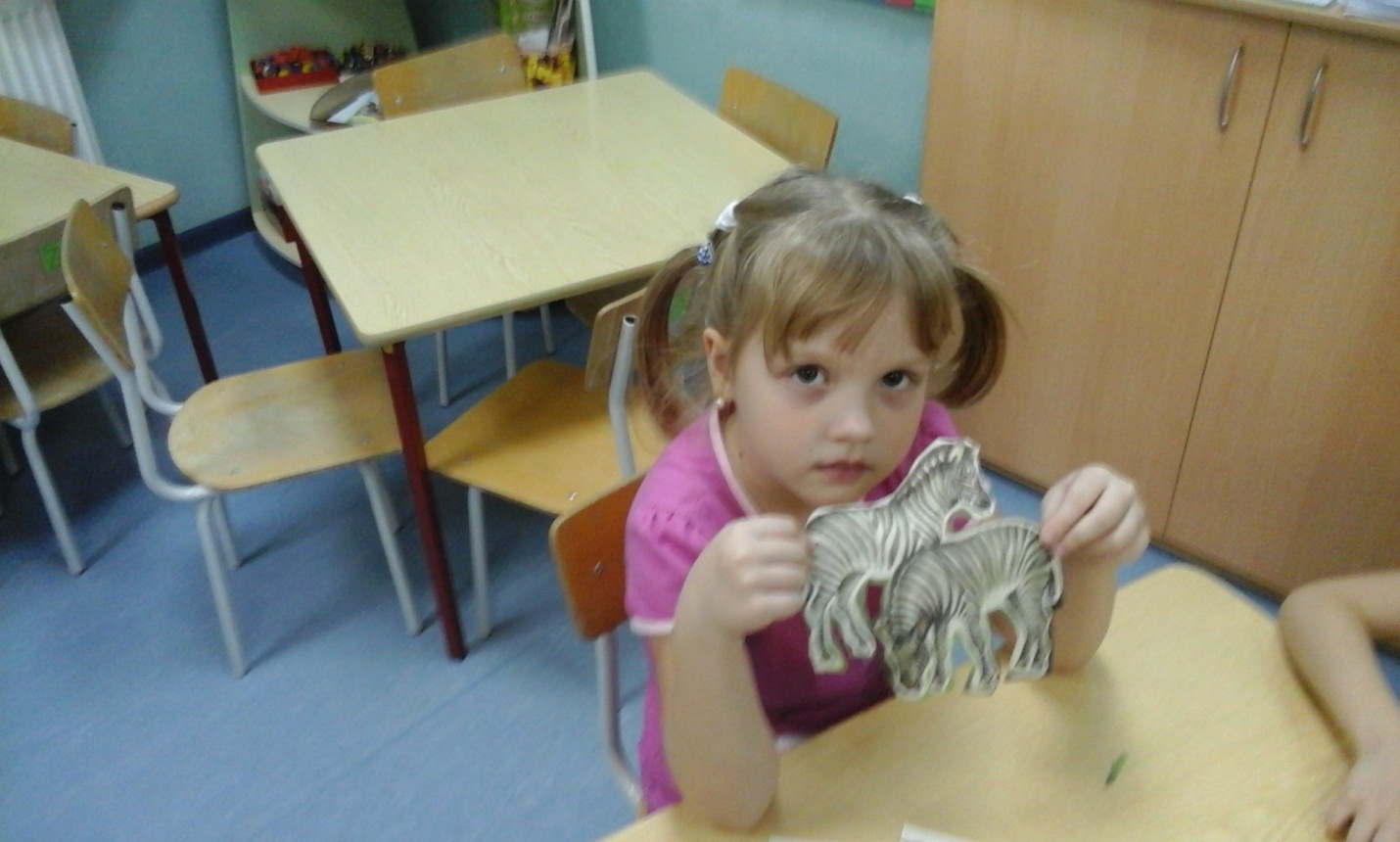 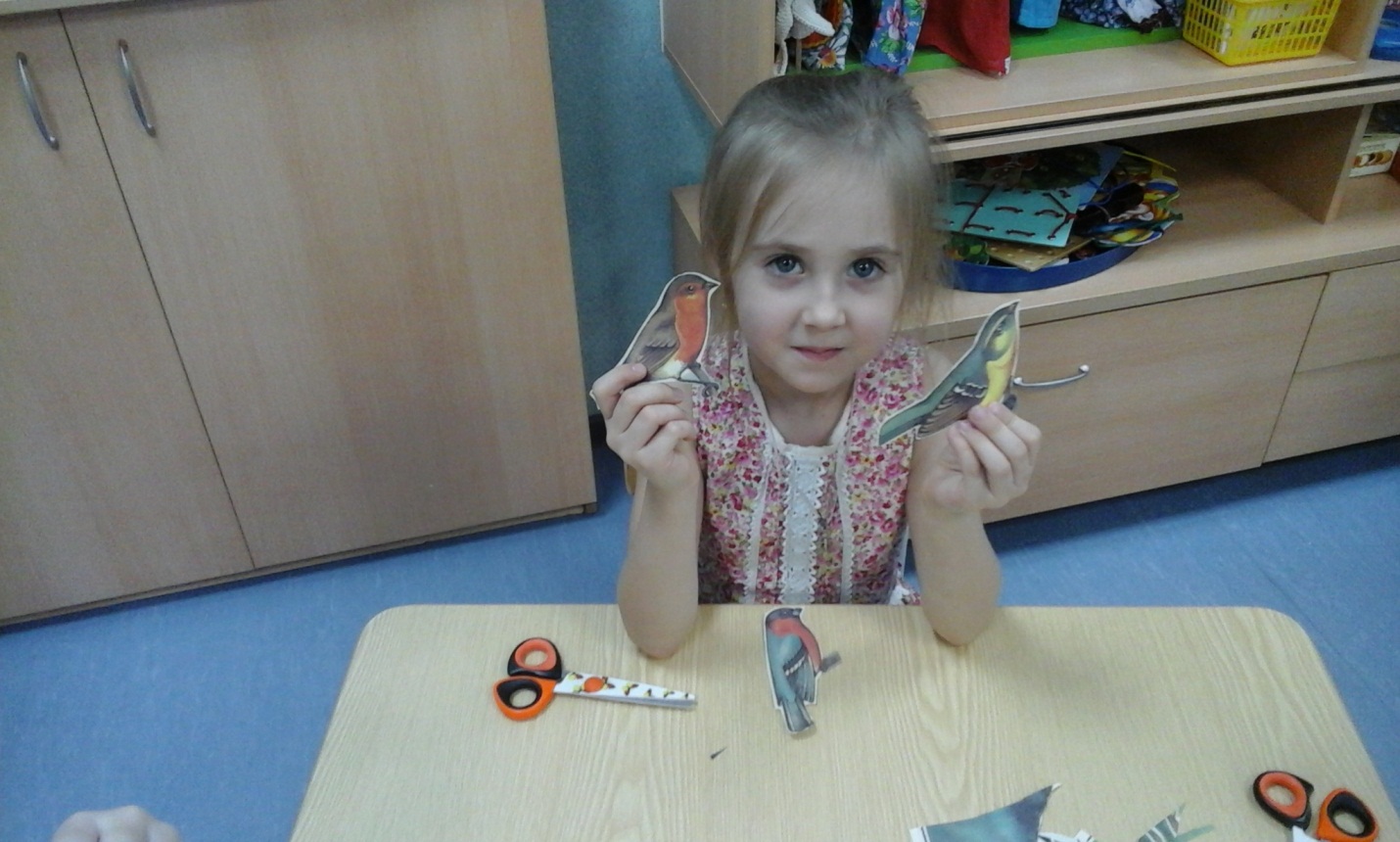 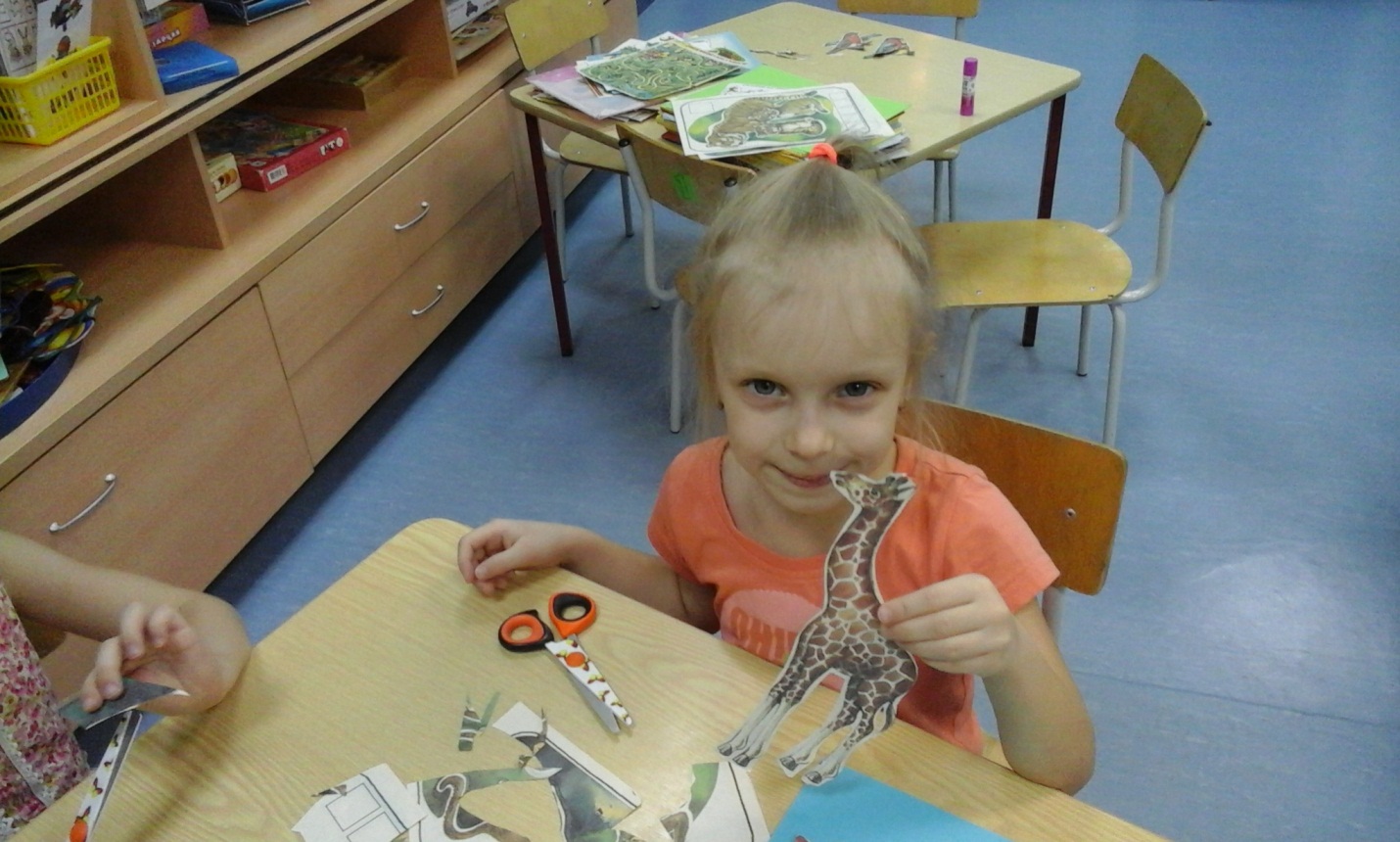 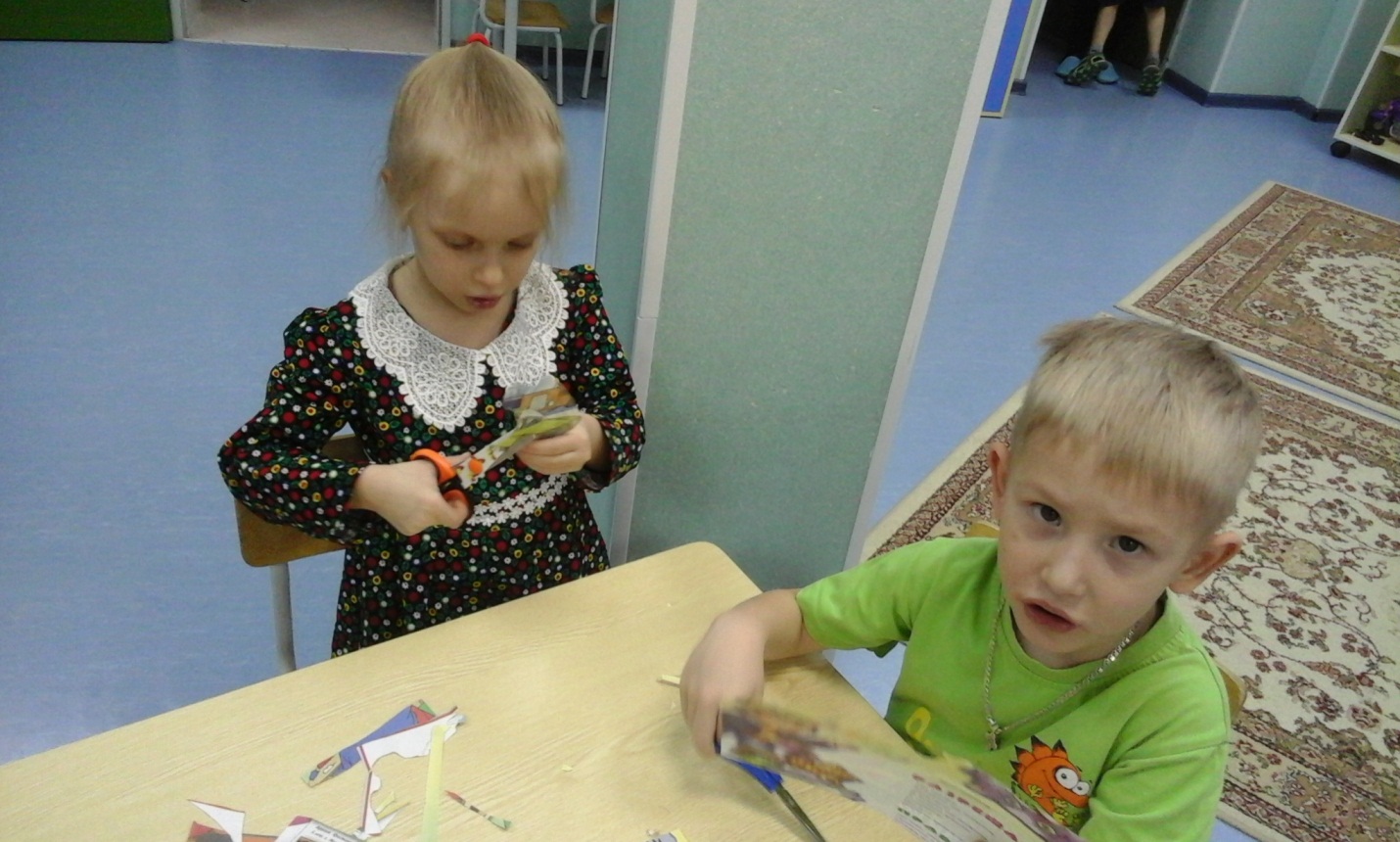 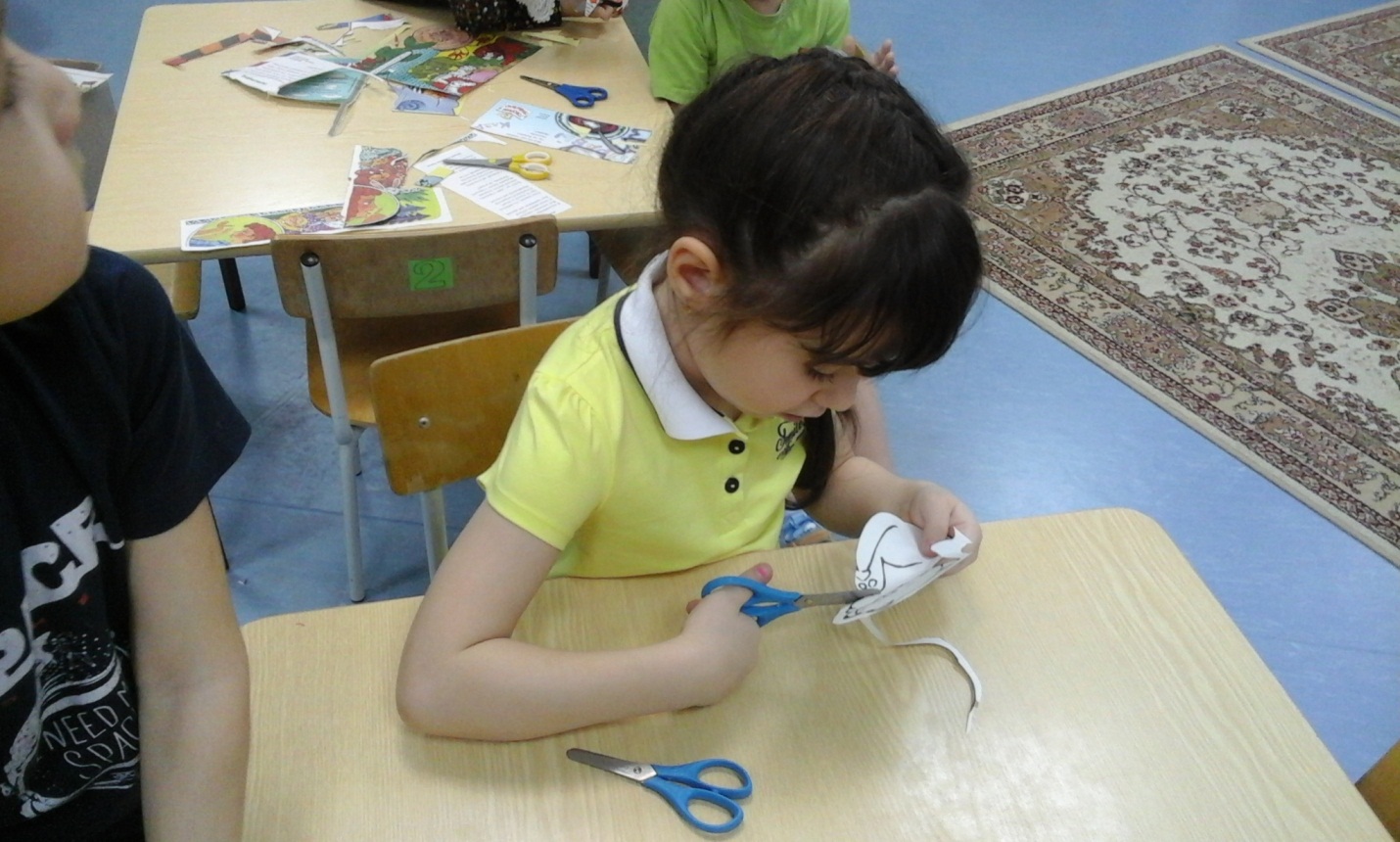 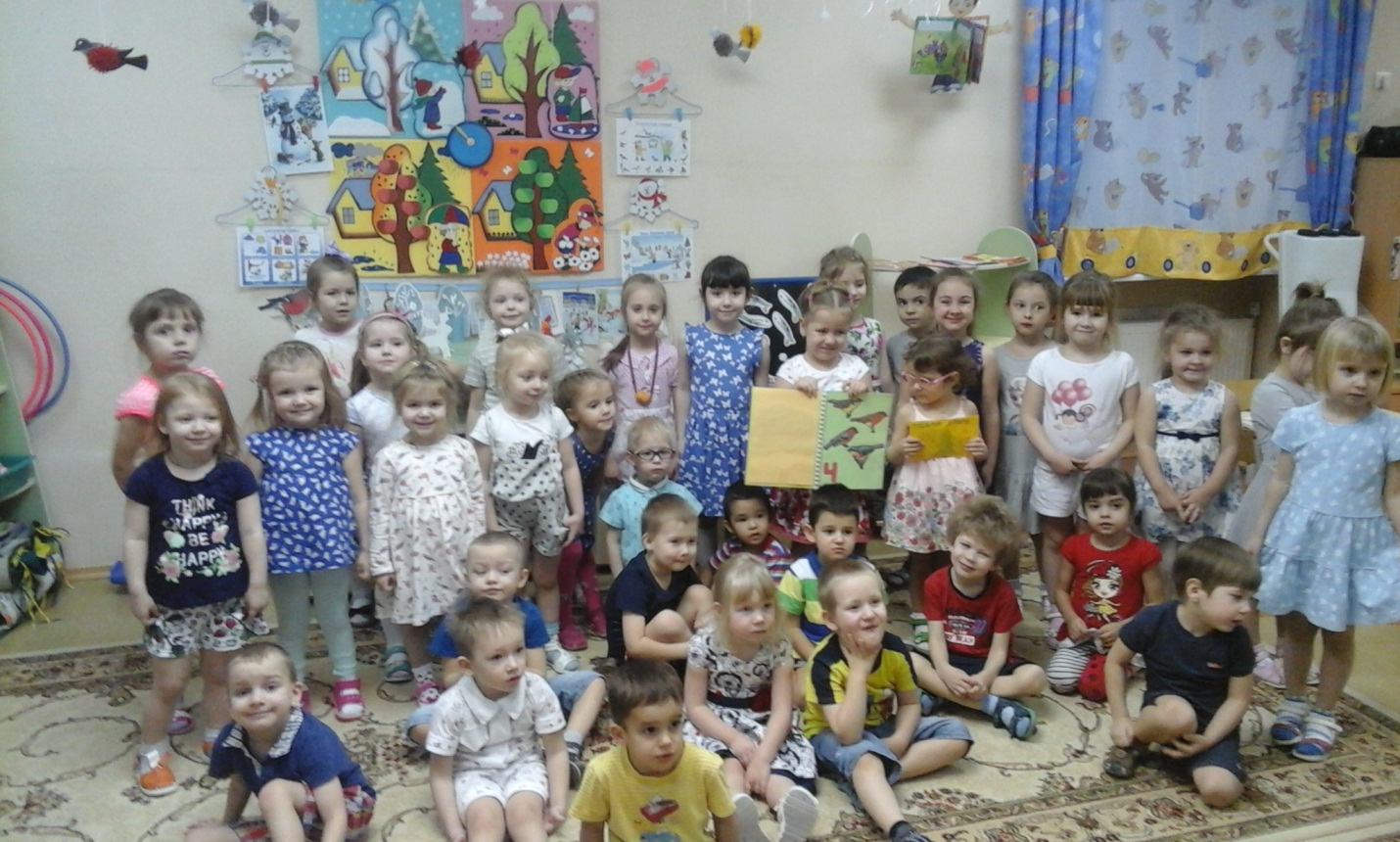 Дружба – это только счастье,Дружба – у людей одна.
С дружбой не страшны ненастья,
С дружбой – жизнь весной полна.